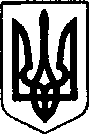 ШОСТКИНСЬКА РАЙОННА РАДАСЬОМЕ СКЛИКАННЯ  ТРИДЦЯТЬ СЬОМА СЕСІЯР І Ш Е Н Н Ям.ШосткаРозглянувши надану Шосткинською районною державною адміністрацією інформацію про хід виконання Програми поводження з відходами                         в Шосткинському районі на 2019-2020 роки, керуючись пунктом 16 частини першої статті 43 Закону України «Про місцеве самоврядування в Україні», районна рада вирішила:1. Інформацію про хід виконання Програми поводження з відходами в Шосткинському районі на 2019 - 2020 роки прийняти до відома (додається).2. Рекомендувати селищній та сільським радам вжити заходів щодо оновлення схем санітарного очищення населених пунктів відповідно до вимог чинного законодавства. 3. Контроль за виконання цього рішення покласти на постійну комісію районної ради з питань охорони навколишнього природного середовища та агропромислового розвитку.Голова	             В.О. Долиняк